Цель: рассказать о празднике 1 апреля, развивать духовно - нравственные качества личности, формировать этику поведения чувства такта и уместности шутки и смеха.Мотивационный этапДоброй шуткой, милой шуткой
Начинайте день, друзья!
Шуткой мудрой, шуткой чуткой,
Без которой жить нельзя!Смех полезней человеку,
Чем хороший препарат.
Кто смеется, тот в аптеку
Ходит реже, говорят.Шутка ценится недаром,
А хорошая - вдвойне.
Пусть будет больше с каждым годом
Смеха, шуток в каждом дне!Ход классного часа:Вступительное слово преподавателяЗдравствуйте ребята,- Кто знает, что за праздник 1 апреля? (Это праздник смеха.)- А откуда идет такой обычай?(Выслушиваются предположения студентов.)- Одни зарождение праздника приписывают Древнему Риму, где 17 февраля, а вовсе не 1 апреля отмечали праздник глупых (Festum Stultarum). Другие зарождение праздника связывают с Древней Индией, где 31 марта отмечали День шуток и затей.В России эта традиция пошла от древнего народного празднества встречи весны. В этот день люди хоронили чучело, изображавшее злого духа зимы. А чтобы он не знал, кто виноват в его смерти, все участники надевали маски, обманывали духа. Вот с тех пор и пошел обычай обманывать 1 апреля. Этот день стал днем юмора, смеха, веселья. В этот день говорят: "Первое апреля - никому не верю ". Первоапрельские розыгрыши известны в России со времен Петра Первого, когда мужики и бояре подшучивали друг над другом.Этот день отмечают не только в России. В Англии принято в этот день посылать друг другу шуточные посылки, например: сачок, чтобы поймать, и веревку, чтобы связать ветер. Во Франции принято незаметно прикреплять к чьей-либо одежде бумажную рыбку, это означает быть одураченным в этот день. В Австралии этот день начинается с громкого смеха. Рано утром по радио крутят пленку с записью крика птицы кукумарра. Это очень похоже на безудержный смех. Сегодня мы будем смеяться и шутить.Поздравляем с праздником,С праздником - проказником!Никому не надоелиШутки первого апреля,А скорей - наоборот:Посмеяться рад народ! Преподаватель: - Ребята, кто-нибудь из вас знает, как этот праздник отмечают в других странах?- Во всех странах этот праздник отмечают по-разному. Например, во Франции этот день шутливых обманов называется «апрельская рыба». Кто знает, почему?- Мы все знаем, что начало года в нашей стране празднуется 1 января, а во Франции давным-давно начало года было 1 апреля. А в 1564 году король Карл 1Х издал указ о переносе начала года с 1 апреля на 1 января, но многие в знак несогласия с высочайшим повелением, 1 апреля присылали друг другу традиционный подарок – рыбу.- В Англии 1 апреля – «День всех дураков». С полуночи до 12 часов дня 1 апреля каждый может подшутить над своими друзьями, знакомыми, обмануть их. Того, кто попадается на первоапрельскую шутку, встречают весёлым смехом и криками: «Апрельский дурак!»- Немцы считают этот день несчастливым, т.к. по преданию в этот день родился Иуда (Все знают кто это?). Взрослые и дети обманывают друг друга, посылают в аптеки и магазины с невыполненными поручениями.- А как же у нас в России проводится этот день?Студент : - В нашей стране этот праздник встречают и проводят весело. Каждый может весело пошутить над кем-либо, только шутки носят добрый характер.Преподаватель: - А кто уже с утра начал подшучивать над своими близкими и родными? Поднимите руку. ( Нескольких студентов попросим рассказать) .- Хорошо! А теперь я хочу предложить тоже по-своему весело провести это время.«Шуточные вопросы»- Теперь я буду задавать шуточные вопросы, вы будете поднимать руку и отвечать.Электричка идёт со скоростью 80 км/ч, а ветер дует в другую сторону со скоростью 5 км/ч. Куда дует дым? ( У электрика нет дыма)Каких камней нет в море? (Сухих)По чему одни люди ходят в сапогах, а другие – в ботинках? ( По земле)Какой остров выдаёт себя за одежду? (Ямайка)По чему, когда хочешь спать, идёшь в кровать? (По полу)Три телёнка, сколько будет ног? ( Сколько не три телёнка, всё равно дырки не будет).За чем мы едим? (За столом)Почему цапля стоит на одной ноге? ( Если она поднимет 2 ноги, то упадёт)Что нужно сделать, чтобы отпилить ветку, на которой сидит ворона, не потревожив её? (Дождаться, пока улетит)У кого в мире самая большая шляпа? ( У того, у кого самая большая голова)Три девочки шли в школу под одним зонтиком. Почему ни одна из них не промокла? (Не было дождя)Сколько минут надо варить крутое яйцо? (Зачем его варить, если оно уже и так крутое)Сколько яиц можно съесть натощак? ( Одно – второе уже будет не натощак)От чего плавает утка? ( От берега)Сколько яиц в пустом стакане? ( Ни сколько, он пустой.)Студент .Смех полезней человеку,Чем хороший препарат.Кто смеется тот в аптекуХодит реже, говорят.Студент Шутка ценится не даром,А хорошая в двойне,Больше, больше с каждым годомСмеха, шуток в каждом дне.Ведущий:Нам нужно разделиться на две команды. Первая команда называется: «Смешинка», вторая команда называется «Улыбка». Все конкурсы будет оценивать жюри. (Представить жюри).Конкурс №1.Конкурс хоровых коллективов. Каждая команда должна исполнить песню: «Во поле береза стояла».Капитаны команд выбирают карточку с названием своего хора: «Хор ветеранов», «Хор детского сада», «Армейский ансамбль песни и пляски».Конкурс №2.Каждая команда рисует на большом листе пословицу. Название пословиц: «На чужой каравай рот не разевай», «За двумя зайцами погонишься – ни одного не поймаешь», «Одна голова хорошо – а две лучше».Конкурс №3.Инсценировать стихотворение Агнии Барто:«Идет бычок качается….», «Наша Таня громко плачет…», «Уронили мишку на пол…», «Зайку бросила хозяйка…».Ведущий:Пока жюри подсчитывает баллы, мы поиграем. Я буду задавать вопросы, а вы будете отвечать. Игра называется «Доскажи словечко»1.Чтобы лился дождик с неба,Чтоб росли колосья хлеба,Чтобы плыли корабли,Чтоб варили кисели,Чтобы не было беды-Жить нельзя нам без….. (воды).2.Окраской-сероватая,Посадкой – вороватая,Крикунья хрипловатая –Известная персонаЭто…. (ворона).3.Грязнулю всегдаВыручает… (вода).Конкурс №4.Повязать платки на воздушные шары. Кто быстрее?(Шары висят на нитке).Конкурс №5.«Прыгающий художник».Участники должны нарисовать улыбающегося человека, на плакат, на котором они будут рисовать, висит высоко. Приходиться прыгать для каждого штриха.Ведущий:Завершен наш последний конкурс .Я прошу жюри выставить за него оценки и подвести итог нашей игры. А пока жюри подсчитывает баллы, я буду задавать вам шуточные вопросы, а вы будите отвечать.1.Сколько живут свиньи?(пока их не съедят)2.Сколько звезд на небе?(много)3.Сколько пальцев на 10 руках?(50)4.Сколько солнышек на небе?(одно)5.Сколько яблок на берёзе?(не одного)Я предоставляю слово жюри. Поздравление победителей.Бюджетное профессиональное образовательное учреждение Омской области «Омский техникум мясной и молочной промышленности»Классный час: «1 апреля- день смеха и шутки! »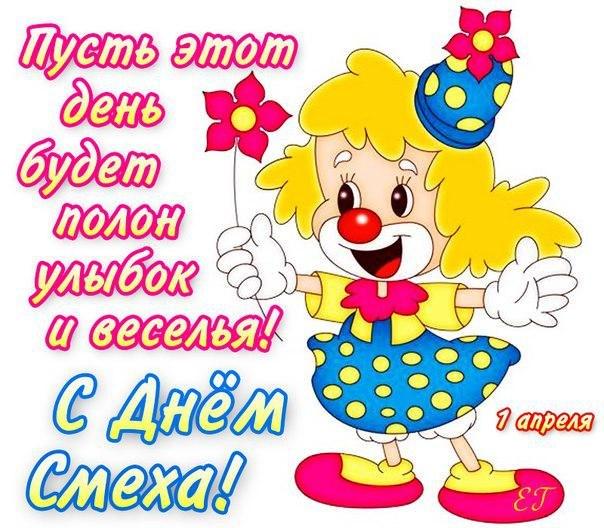 Разработали преподаватели:Грищенко О.В.Александрова И.А.ОМСК 2022